Preparing for Law School – A ChecklistApplication ChecklistLSAT scoreTranscriptResumePersonal statementLetters of RecommendationAddendaFirst/Second YearBuild a solid academic foundation. Take advantage of opportunities to challenge yourself, excel in your coursework, and build relationships with professors.Get involved in extracurriculars that interest you. These do not have to be related to the legal field but should demonstrate leadership and commitment to activities outside of your coursework.Explore what it means to be a lawyer – apply for the externship program, summer internships, set up informational interviews, or just spend a few hours in a courtroom observing the action.Create your Law School Admissions Council account at www.lsac.org. This is where you can research law schools, get information about various pre-law experiences around the country, register for the LSAT, and where you will ultimately apply for law school.Create a Master Resume, and include your supervisor’s name, address, and phone number, along with the addresses of every place you live for more than a month. You will need this later on to apply for the Bar.Third YearCreate an LSAT study plan.Research law schools; prepare a list of schools to which you will apply.Identify who you will ask for recommendations. If you plan to apply in fall of your senior year, ask your recommenders prior to leaving for the summer.Senior Year/the Year You Will ApplyIf you haven’t already, take the LSAT.Register with the LSAC’s Credential Assembly Service (CAS).Create a timeline with application deadlines and a checklist for each application you plan to submit.Request ALL undergraduate transcripts be sent to LSAC.Contact your recommenders for letters.Write your personal statement.Submit your applications! The earlier the better.Fill out the FAFSA and file it in the fall – you will need one on file regardless of financial need if you intend to borrow through any of the Federal loan programs.Helpful Resources:CLS Government, Law, and Policy Career Community Page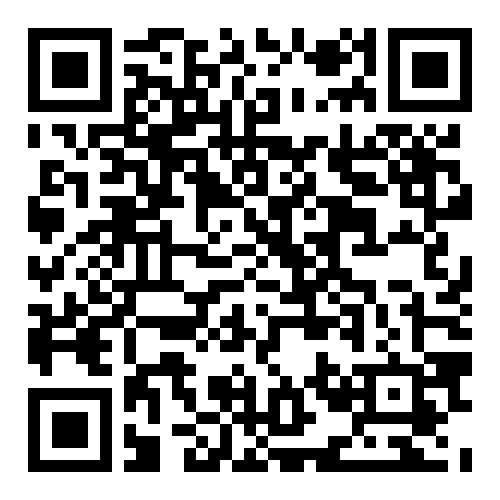 Law School Admissions Council (LSAC)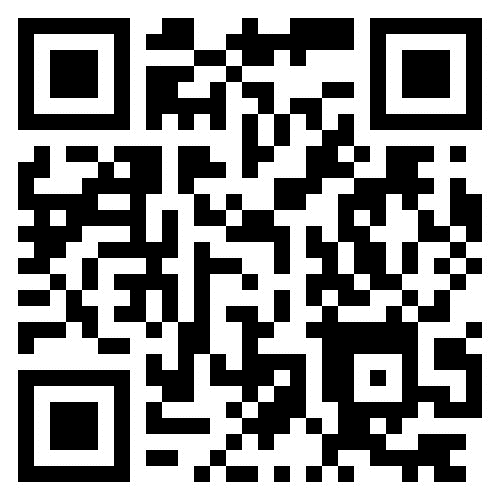 